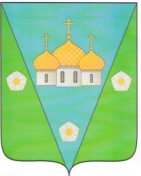 АРХАНГЕЛЬСКАЯ ОБЛАСТЬМУНИЦИПАЛЬНОЕ ОБРАЗОВАНИЕ «ПРИМОРСКИЙ МУНИЦИПАЛЬНЫЙ РАЙОН»                            МУНИЦИПАЛЬНОЕ ОБРАЗОВАНИЕ «ЗАОСТРОВСКОЕ»                                                             РАСПОРЯЖЕНИЕ   «11» апреля  2017 г.                                                                                                               № 22д. Большое АнисимовоОб  отключении уличного освещения В связи с наступлением светлого  времени суток:Провести отключение уличного освещения по деревням, центральной усадьбе и пос. Луговой МО «Заостровское» с 15 мая  2017 года.Глава муниципального образования 						   А. К. Алимов 